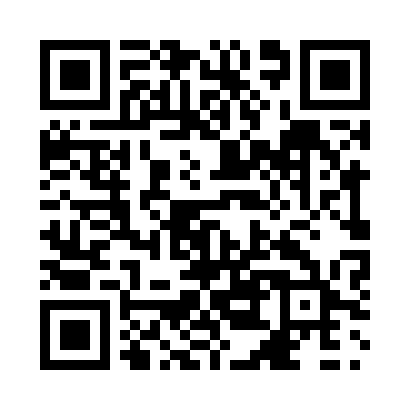 Prayer times for Ansonville, Ontario, CanadaWed 1 May 2024 - Fri 31 May 2024High Latitude Method: Angle Based RulePrayer Calculation Method: Islamic Society of North AmericaAsar Calculation Method: HanafiPrayer times provided by https://www.salahtimes.comDateDayFajrSunriseDhuhrAsrMaghribIsha1Wed4:166:021:206:248:3910:252Thu4:146:001:206:258:4010:273Fri4:115:581:206:268:4210:294Sat4:095:571:196:278:4310:315Sun4:065:551:196:288:4510:346Mon4:045:531:196:298:4610:367Tue4:025:521:196:298:4710:388Wed3:595:501:196:308:4910:409Thu3:575:491:196:318:5010:4310Fri3:555:471:196:328:5210:4511Sat3:525:461:196:338:5310:4712Sun3:505:451:196:348:5410:4913Mon3:485:431:196:348:5610:5214Tue3:455:421:196:358:5710:5415Wed3:435:411:196:368:5810:5616Thu3:415:391:196:379:0010:5817Fri3:395:381:196:389:0111:0118Sat3:375:371:196:389:0211:0319Sun3:355:361:196:399:0411:0520Mon3:325:341:196:409:0511:0721Tue3:305:331:196:419:0611:1022Wed3:285:321:196:419:0711:1223Thu3:265:311:206:429:0811:1424Fri3:255:301:206:439:1011:1525Sat3:255:291:206:439:1111:1526Sun3:245:281:206:449:1211:1627Mon3:245:281:206:459:1311:1728Tue3:245:271:206:459:1411:1729Wed3:235:261:206:469:1511:1830Thu3:235:251:206:479:1611:1831Fri3:235:241:216:479:1711:19